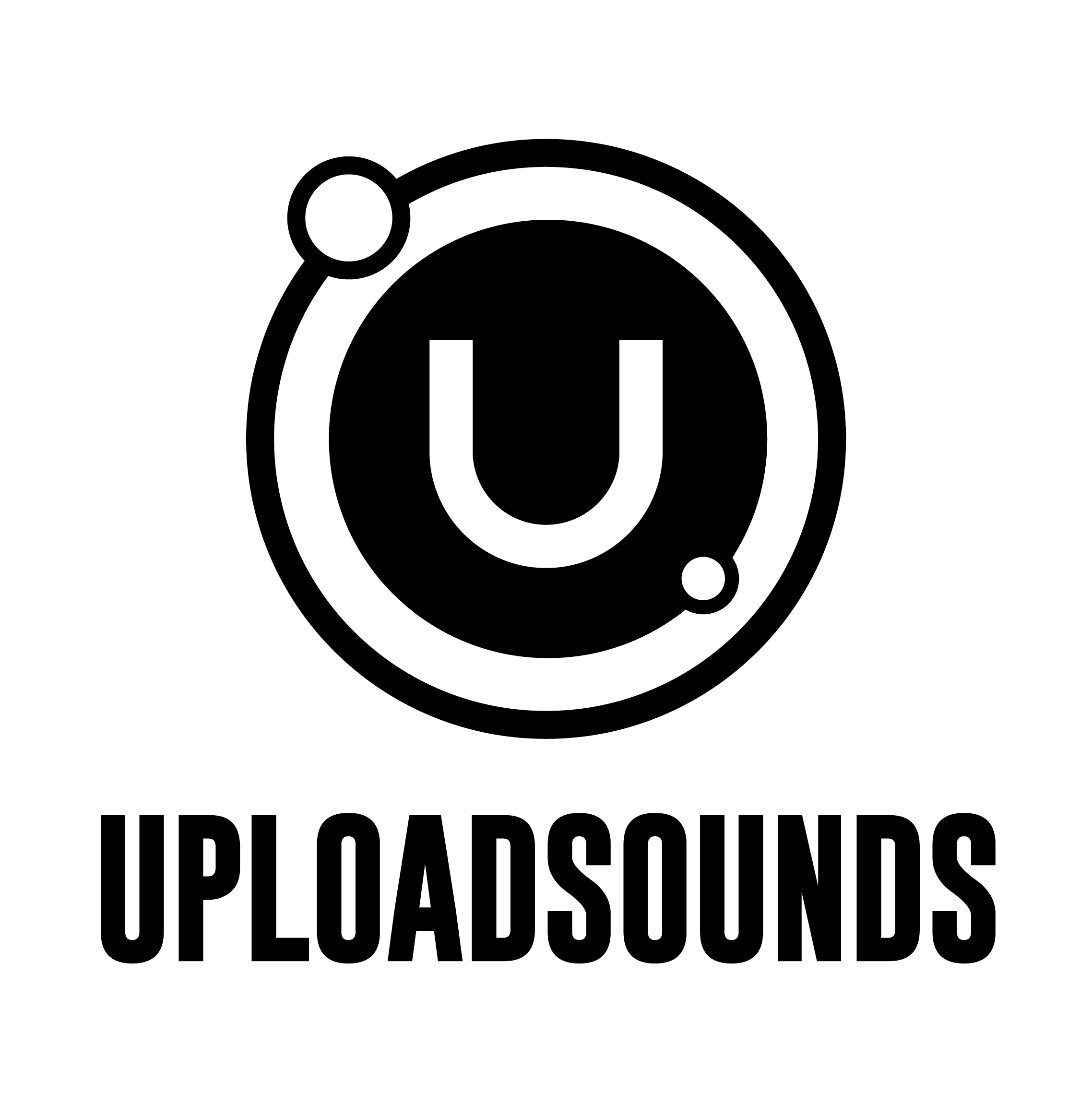 EIN SÜDTIROLER WOCHENENDE IM ZEICHEN DER MUSIK VON UPLOAD ON TOUR 2019 FREITAG, 15.11. IN BRUNECK: REGGAE MIT ATTILA AND THE BARBARIANS – SAMSTAG, 16.11. IN NEUMARKT: FETZIGER ROCKABILLY MIT THE TRI-GANTICS Upload On Tour 2019 belebt erneut die Bühnen der Provinz Bozen mit zwei großartigen Konzerten: am Freitag dem 15. November im UFObruneck in der Ferrari-Straße in Bruneck kann man Attila and the Barbarians und ihre Mischung aus Reggae, Dancehall und Hip-Hop erleben, am Tag danach, Samstag dem 16.11., den Rockabilly von The Tri-Gantics im Jugendzentrum Point von Neumarkt. Und wie immer sind als Vorbands die vielversprechendsten Teilnehmer von UploadSounds 2019 dabei.Musikfans der Provinz Bozen aufgepasst: haltet euch das kommende Wochenende frei, denn Upload On Tour 2019 hat schon ein volles Programm parat und bietet gleich zwei Super-Konzerte am Freitag und Samstag. Auftakt am 15. November in Bruneck, wo Attila and the Barbarians die Stimmung im UFObruneck mit ihrem synkopierten Reggae-Rhythmus aufheizen, als Headliner eines unvergesslichen Musikabends, der wie gewohnt von drei Vertretern der bei UploadSounds teilnehmenden Regionen eröffnet wird: Lookino aus Tirol, Peter Burchia aus Südtirol und Omicron Santa Fe aus dem Trentino. Das Konzert beginnt um 20.00 Uhr und wird organisiert von UploadSounds, Poison for Souls und Miracle Hill Events, in Zusammenarbeit mit UFObruneck. Schon am Tag danach, also am Samstag dem 16. November, macht Upload On Tour dann Etappe in Neumarkt, wo im Jugendzentrum Point mitreißender Rockabilly von The Tri-Gantics geboten wird. Ab 20.30 sind hier die Upload-Vorgruppen zu hören: The Killbilly's für das Trentino und Simon Feichter für Südtirol. Für die Organisation des Livekonzerts ist UploadSounds, Poison for Souls und SBDC zuständig, in Zusammenarbeit mit dem Point Neumarkt. Die Eintrittskarten für die beiden Events kosten je 5 Euro.Davide Musca aka Attila ist ein 1986 im Salento geborener Singjay, der als eine der interessantesten Stimmen der italienischen Reggae- und Dancehall-Szene gelten darf. In seiner mehr als 10jährigen Karriere hat er 2015 ein von Mighty Cez produziertes Dancehall-Album mit dem Titel „You Neva Know Me“ herausgebracht, und kann auf Gemeinschaftsprojekte mit mehreren namhaften Vertretern des italienischen Hip-Hops zurückblicken, darunter das Mixtape „Genesi“ mit Marracash, und das „Bengala Mixtape“ mit dem Rapper Egreen. Beim Sound von Attila an the Barbarians summieren sich drei musikalische Dimensionen: die Tradition des Reggae, die Energie der Dancehall und ein starker Einfluss des Hip-Hops. Der vielseitig talentierte Performer und Autor Attila hat sich in Bezug auf Stil und Botschaft weiterentwickelt, wie sein gerade in Vorbereitung befindliches zweites Album „Smiles and Troubles“ zeigt, erdacht, gespielt und gesungen, um zum vorläufigen Höhepunkt seiner künstlerischen Laufbahn zu werden. Zusammen mit Attila sind auf der Bühne des Ufobruneck zunächst Omicron Santa Fe zu sehen, das 2018 aus einem Concept Album (Cold at Night) heraus geborene musikalische Projekt, das Reggae mit Jazz mischt, und im gleichen Jahr den Wettbewerb Suoni Universitari Trento gewonnen hat. Dann folgen der vielseitige Künstler und ehemalige Gitarrist der Südtiroler Bands Shanti Powa und Color Colectif, Peter Burchia, und schließlich Lookino, ein junger Meraner Sänger, der jetzt in Innsbruck lebt, und der nach verschiedenen musikalischen Erfahrungen nun als Solist einen Sound gefunden hat, im dem Reggae, Dub und Dancehall anklingen.Auch der Stil von The Tri-Gantics lässt sich nicht auf ein Musikgenre festlegen: Rockin 'Blues, Rock'n' Roll, und zweifellos Rockabilly spielt das aus dem österreichischen Feldkirch an der Grenze zur Schweiz und Liechtenstein stammenden Trio, und damit auf seiner langen Konzertreihe durch ganz Europa sein Publikum begeistert – von Frankreich bis Kroatien, von Deutschland bis Spanien, und natürlich in der Schweiz und Österreich. Nach vielen Tourneen und einigen Singles, die auch als Vinyl erschienen sind, kam 2019 endlich das erste Album der Band heraus: „Roots’n’Fruits“ enthält 12 unveröffentlichte Stücke mit einem besonders „vintage“ anmutenden Sound.Mitstreiter beim Konzert in Neumarkt sind zum einen der Bozner Sänger und Gitarrist Simon Feichter, früherer Frontmann der Punkrock-Band Cemetery Drive, und die Trentiner The Killbilly's, deren energiegeladener Rock’n’Roll von den großen Klassikern der 50er und 60er Jahre bis zum Rockabilly neuerer Zeiten im Stil von Stray Cats und Brian Setzer reicht; eine dritte Tiroler Band wird noch in den nächsten Tagen bestimmt.Ein eventreiches Wochenende für die Südtiroler Musikszene, in der UploadSounds weiterhin eine wichtige Rolle spielt und die jungen Bands der Euregio fördert und unterstützt. Um sich auf der Plattform anzumelden und vielleicht bei einer der nächsten Daten der Tour dabei zu sein, ist Zeit bis zum 30. November. Die Anmeldung auf der Webseite www.uploadsounds.eu gibt zudem allen Musikern der Euregio under35 die Möglichkeit, am Wettbewerb teilzunehmen und mit einer Prämie ausgezeichnet oder ausgewählt zu werden für die Daten des Export national und international und die Special Calls.Weitere Infos unter: http://www.uploadsounds.eu/